COLEGIO NUESTRA SEÑORA DEL BUEN CONSEJO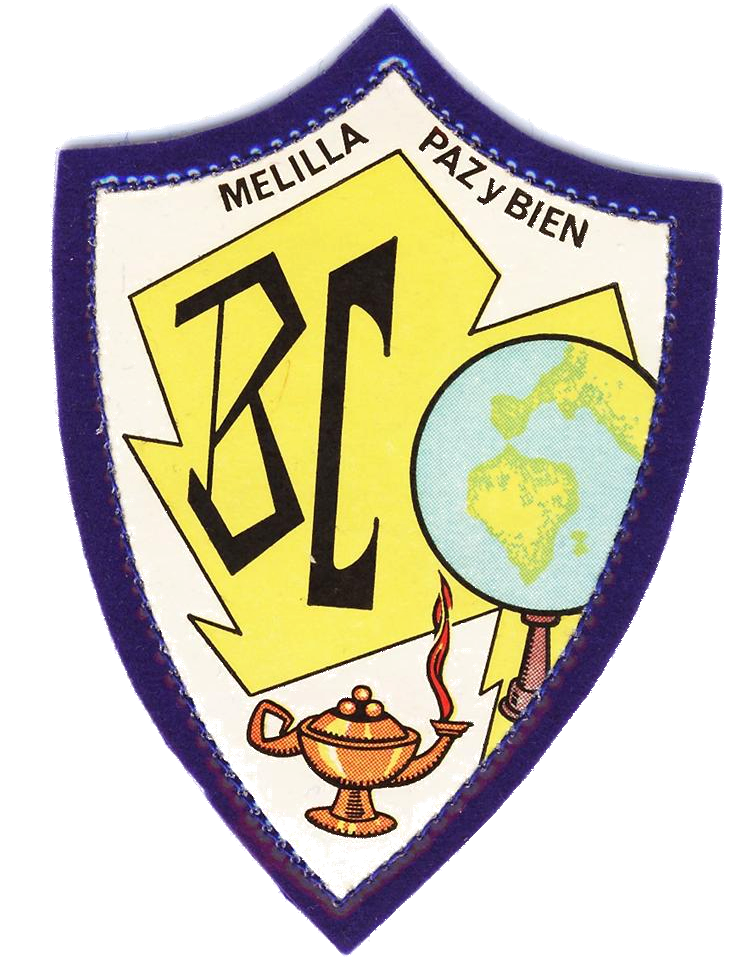 RELACIÓN DE LIBROS DE TEXTO Y MATERIAL- 2018-2019CURSO 1º ESO ÁREA Y TÍTULOEDITORIALISBNLENGUA  Y LITERATURALengua Castellana y Literatura 1º ESOLIBROS DE LECTURA“Fenris,, el elfo”“Donde surgen las sombras”SMSMSM978846757593497884675397079788467596854MATEMÁTICASTrimestres SAVIA-15SM9788467582925CIENCIAS DE LA NATURALEZASAVIA-15SM9788467576092GEOGRAFÍA E HISTORIA  1º de ESOANAYA9788467850932LENGUA INGLESASmart Planet 1Students´BookworkbookCAMBRIDGE97884832366049788483236543LIBRO LECTURA INGLÉSBook boyInspector LoganCAMBRIDGE97805211567769780521750806VALORES ÉTICOSSM9788467576184MÚSICA ISM978467586831RELIGIÓN CATÓLICA 1º ESONueva EvangelizaciónCASALS9788421860380EDUCACIÓN FÍSICA 1º ESOSIN LIBROFRANCÉSPromenade  1 A1 Livre de l´élévePromeade 1 A 1 Cahier d´activitésDiccionario Dico Inicial. FrancésSM978846756264497884675780589788467515701AMPLIACIÓN MATEMÁTICASSIN LIBROAMPLIACIÓN LENGUA9788467553550